Obecní úřad v RohozniciVás srdečně zvena slavnostní rozsvícení vánočního stromuv neděli u obecního úřadu27. listopadu 2016 od 17:00 hodin.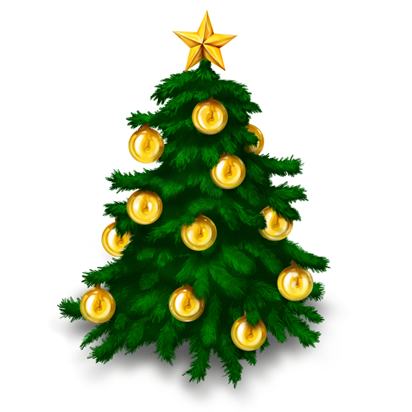 Drobné občerstvení zajištěno.